                                         ATHOC 2021 Conference
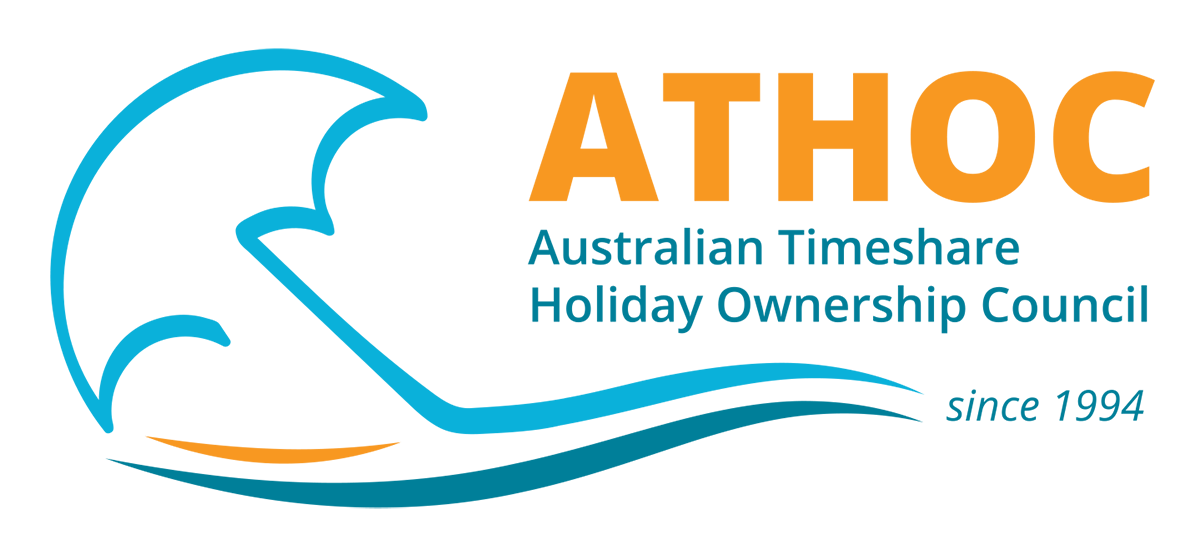 Monday Night and Tuesday - 10th and 11th OctoberConference Registration Form and DinnerPERSONAL DETAILS Name:                                                                                                                                                                                                    Company Name:                                                                                                                                                                                                                                  Contact Person:                                                                                                                                                                                         Phone Number:                                                                                Email:                                                                                                                          Payment Details                         					    Payment method Bank Transfer  - Westpac Southport, QLD Australia                              BSB: 034 215         Account: 318 222          Ref: (Please use your company name as the reference)Cheque – made payable to ATHOCCredit Card - Visa /Mastercard accepted                   Name on Card:                                                                         Card Number:                                                                                                   Expiry Date:            /                     CVN:             
                                                                                                                                                                                         (3 Digit Security  
                                                                                                                                                                                           Number)Registration and Cancellation Policy• To qualify for Early Bird rates, the registration form and payment must be received prior to 3rd September 2021. Standard registration rates will apply for registrations received after 4th September 2021 All registrations MUST include payment. All Conference cancellation requests must be submitted in writing by 1st October 2021. ATHOC will refund the registration less an administration charge of $90.00 (AUD). • Refunds requested after 1st October 2021 will only be granted on medical or compassionate grounds.• Registration can be transferred provided that any additional charges are paid at the time of transfer.ALL PRICES ARE IN AUSTRALIAN DOLLARS (AUD) & GST INCLUSIVE EXCEPT WHERE INDICATED *              I have read and accept these Terms and Conditions (Please cross)Accommodation is to be booked directly with the Ramada Surfair. Accommodation booking information is on the ATHOC WebsitePlease return completed forms to ATHOCPO Box 7718, Gold Coast Mail Centre, Bundall, AUSTRALIA 9726Australian Timeshare & Holiday Ownership Council Limited ABN 58 065 260 095 ACN 065 260 095Please note that attendance at the conference is at the discretion of the ATHOC BoardThis form is a valid tax invoice upon payment                             ATHOC          info@athoc.com.au            www.athoc.com.au            Ph:+61 7 5526 7003 Full Conference Delegate – Includes Monday night welcome drinks, and  attendance at all sessions Tuesday Full Conference Delegate – Includes Monday night welcome drinks, and  attendance at all sessions Tuesday Full Conference Delegate – Includes Monday night welcome drinks, and  attendance at all sessions Tuesday Full Conference Delegate – Includes Monday night welcome drinks, and  attendance at all sessions Tuesday 
Early Bird - Payment received before 3rd September 2021 
         x  Early Bird Member per person  - $190pp
         x  Early Bird Non-member - $295pp                                                     
Early Bird - Payment received before 3rd September 2021 
         x  Early Bird Member per person  - $190pp
         x  Early Bird Non-member - $295pp                                                     Standard - Payment received after 3rd September 2021        x  Standard Registration, Member - $225.00pp	       x   Standard Registration, Non-Member -$395.00ppStandard - Payment received after 3rd September 2021        x  Standard Registration, Member - $225.00pp	       x   Standard Registration, Non-Member -$395.00ppName of Delegate/s:                                                                                                                                                                                                                       Sub Total $              REGISTRATION OF ADDITIONAL GUESTS Drinks and Nibbles from 5.00 to 7.00Name of Delegate/s:                                                                                                                                                                                                                       Sub Total $              REGISTRATION OF ADDITIONAL GUESTS Drinks and Nibbles from 5.00 to 7.00Name of Delegate/s:                                                                                                                                                                                                                       Sub Total $              REGISTRATION OF ADDITIONAL GUESTS Drinks and Nibbles from 5.00 to 7.00Name of Delegate/s:                                                                                                                                                                                                                       Sub Total $              REGISTRATION OF ADDITIONAL GUESTS Drinks and Nibbles from 5.00 to 7.00Monday 9th September  - Extra TicketsEarly Bird Payment - received before 3rd September 2021          X   Member Early Bird Guests Registration $60.00pp      
                 x  Non Member Early Bird Guests - $80.00pp    Standard Payment - received after 3rd October 2021
          x     Standard Registration - $65.00pp  
              x     Non Member Standard Registration - $85.00pp       Monday 9th September  - Extra TicketsEarly Bird Payment - received before 3rd September 2021          X   Member Early Bird Guests Registration $60.00pp      
                 x  Non Member Early Bird Guests - $80.00pp    Standard Payment - received after 3rd October 2021
          x     Standard Registration - $65.00pp  
              x     Non Member Standard Registration - $85.00pp       Monday 9th September  - Extra TicketsEarly Bird Payment - received before 3rd September 2021          X   Member Early Bird Guests Registration $60.00pp      
                 x  Non Member Early Bird Guests - $80.00pp    Standard Payment - received after 3rd October 2021
          x     Standard Registration - $65.00pp  
              x     Non Member Standard Registration - $85.00pp       Monday 9th September  - Extra TicketsEarly Bird Payment - received before 3rd September 2021          X   Member Early Bird Guests Registration $60.00pp      
                 x  Non Member Early Bird Guests - $80.00pp    Standard Payment - received after 3rd October 2021
          x     Standard Registration - $65.00pp  
              x     Non Member Standard Registration - $85.00pp       Total $             Please list additional guests Name of Guest/s:                                                                                                                                                                                                                       Total $             Please list additional guests Name of Guest/s:                                                                                                                                                                                                                       Total $             Please list additional guests Name of Guest/s:                                                                                                                                                                                                                       Tuesday 10th September:  ATHOC Dinner
Tuesday 10th September:  ATHOC Dinner
Tuesday 10th September:  ATHOC Dinner
Tuesday 10th September:  ATHOC Dinner
Please register all guests who you wish to attend this eventName of Additional Guest/s:                                                                                                                                                                                                                       Early Bird Payment - received before 3rd September 2021         x     Early Bird Registration - $145         x     Non Member Early Bird- $190                                                   Please register all guests who you wish to attend this eventName of Additional Guest/s:                                                                                                                                                                                                                       Early Bird Payment - received before 3rd September 2021         x     Early Bird Registration - $145         x     Non Member Early Bird- $190                                                   Please register all guests who you wish to attend this eventName of Additional Guest/s:                                                                                                                                                                                                                       Early Bird Payment - received before 3rd September 2021         x     Early Bird Registration - $145         x     Non Member Early Bird- $190                                                   Please register all guests who you wish to attend this eventName of Additional Guest/s:                                                                                                                                                                                                                       Early Bird Payment - received before 3rd September 2021         x     Early Bird Registration - $145         x     Non Member Early Bird- $190                                                             x     Standard Registration - $165.00pp 
                x     Non Member Standard Registration - $210.00pp    
                                                                                   Total $             Total $             Total $             